Dichiarazione di disponibilità  per lo svolgimento del lavoro di pubblica utilità  ai sensi dell’art 186 comma 9 bis Codice della Strada Al  Giudice  _________________________________________________________ Il sottoscritto delegato dal legale rappresentante dell’ente: _______________________________________________________________________________________ e il sig. Nome  ________________________________ Cognome _________________________________ nato/a  a____________________________________________________prov. (____) il____/____/________  Codice Fiscale:                    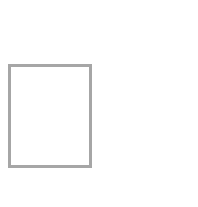 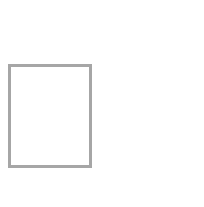 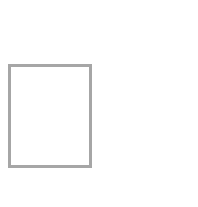 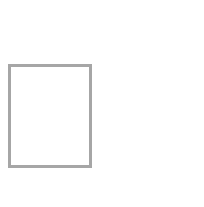 residente nel Comune di __________________________________________________________prov.(____) persona sottoposta ad indagini per violazioni al codice della strada punibili con sanzione penale sostituibile con il lavoro di pubblica utilità:  preso atto della convenzione stipulata fra il suddetto ente e il Tribunale di Pisa  per lo svolgimento di detto lavoro; 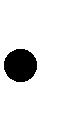 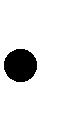  considerato che la persona sopra indicata si è dichiarata disponibile ad effettuare il lavoro di pubblica utilità presso l’ente e che l’ente, a sua volta, intende manifestare la sua disponibilità a far svolgere il lavoro a tale persona; tutto ciò premesso, dichiarano congiuntamente, ai fini della applicazione della sanzione che sarà irrogata da Giudice che: il lavoratore si impegna a svolgere il lavoro di pubblica utilità con modalità e tempi che non pregiudichino le esigenze di lavoro, di studio, di famiglia e di salute del lavoratore presso il seguente luogo di lavoro ________________________________________________________________ posto in via _________________________________________________________________ con le seguenti mansioni: _______________________________________________________________________________ _______________________________________________________________________________ _______________________________________________________________________________ _______________________________________________________________________________ la prestazione di lavoro avverrà nelle giornate di: ______________________________ dalle ore ________ alle ore ________ ______________________________ dalle ore ________ alle ore ________ ______________________________ dalle ore ________ alle ore ________ ______________________________ dalle ore ________ alle ore ________ ______________________________ dalle ore ________ alle ore ________ ______________________________ dalle ore ________ alle ore ________ N.B.: (sempre frazioni di due ore al giorno per un massimo di sei ore a settimana, non è possibile stabilire frazioni di lavoro non divisibili per due) OPPURE in deroga a quanto stabilito dalle norme sul lavoro di pubblica utilità, la persona indagata accetta di svolgere il lavoro secondo il seguente orario settimanale, per un tempo superiore alle sei ore settimanali, fino ad un massimo di otto ore al giorno (specificare giorni e ore) ______________________________ dalle ore ________ alle ore ________ ______________________________ dalle ore ________ alle ore ________ ______________________________ dalle ore ________ alle ore ________ ______________________________ dalle ore ________ alle ore ________ ______________________________dalle ore ________ alle ore ________ ______________________________dalle ore ________ alle ore ________ durante lo svolgimento del lavoro l’ente si obbliga a mettere a disposizione del lavoratore gli strumenti di lavoro necessari, a garantire una adeguata tutela della integrità fisica e morale del lavoratore, garantendo altresì tutti gli strumenti di vigilanza igienica e sanitaria già messi a disposizione del proprio personale dipendente; l’ente garantisce la copertura assicurativa del lavoratore contro gli infortuni e per la responsabilità civile verso terzi, in relazione ai danni che derivassero a costoro dallo svolgimento della attività lavorativa; in caso di infortunio l’ente si impegna a denunciare l’evento nei termini e con le forme previste dalla normativa vigente e di segnalare il fatto all’UEPE o al competente ufficio di p.s. incaricato per la vigilanza della esecuzione della pena; il dirigente e responsabile della struttura ospitante alle cui direttive dovrà attenersi il lavoratore per lo svolgimento della attività lavorativa viene indicato dall’ente nel Sig. ______________________ __________________________________, reperibile al seguente indirizzo: ____________________________________________________________________________ Telefono: ___________________________________ Mail: ________________________________________________________________________ lo stesso coordinerà la prestazione lavorativa e impartirà le necessarie disposizioni per la esecuzione della attività lavorativa, provvederà ad annotare le presenze del lavoratore nei giorni stabiliti per la esecuzione della pena, trasmettendo poi le registrazioni all’UEPE o all’ufficio di p.s. incaricato per la vigilanza: il lavoratore si obbliga a seguire le direttive impartite dal responsabile e svolgere la attività lavorativa con la dovuta diligenza, puntualità, correttezza e buona fede; il responsabile a cui viene affidato il lavoratore nello svolgimento del lavoro segnalerà al Tribunale di Pisa a all’UEPE le assenze del lavoratore e tutte le eventuali inadempienze; il lavoratore si obbliga a rispettare gli orari stabiliti dall’ente e a seguire le direttive ricevute dal responsabile sopra indicato per lo svolgimento del lavoro; il lavoratore si impegna a rispettare tutte le altre disposizione stabilite dall’ente affidatario per i propri dipendenti che esercitino mansioni simili a quelle svolte dal lavoratore; il lavoratore si obbliga altresì a rispettare le norme antinfortunistiche stabilite dall’ente per la tutela dei lavoratori; l’interessato dichiara che per le notificazioni e le comunicazioni dichiara/elegge domicilio nel comune di ______________________________________________________ prov. (______) in via __________________________________________________________ n° _________ Il lavoratore prende atto sin d’ora che, in caso di esito negativo del periodo di lavoro e in particolare: di assenza dal lavoro non giustificata, di comportamenti scorretti e di inottemperanza agli obblighi così sottoscritti, il giudice procederà, su richiesta del PM o anche d’ufficio, alla revoca della pena sostitutiva e al ripristino della pena detentiva o pecuniaria sostituita, al ripristino della sanzione amministrativa della sospensione della patente e alla definitiva confisca del veicolo. Pisa, ___ / ___ / ______ 	 	 	 	 	             Firme dei sottoscrittori 	 	 	 	 	 	 	 	 _______________________________________ _______________________________________ 